Quiz Results: You scored 100% Review Your Answers:1. Text in the SmartArt task pane is displayed as ________.Text in the SmartArt task pane is displayed as ________.A. A paragraph
B. A bulleted list
C. A numbered list
D. Word Art2. You can create a hyperlink to ________.A. Another choice
B. A web address
C. A file
D. All of the above3. You can add a table to your slideshow from the ________.You can add a table to your slideshow from the ________.A. Insert tab on the Ribbon
B. Placeholder on a slide
C. Tables tab on the Ribbon
D. A and B only
E. All of the above4. To create a chart in PowerPoint, you must enter chart data in ________.A. An Excel spreadsheet
B. A Word document
C. A text box
D. An Access database5. The ________ feature lets you review the differences between two different versions of a PowerPoint presentation.A. Track Changes
B. Document Inspector
C. Compare
D. Comments6. You can use the ________ option to add voiceover narration to your PowerPoint presentation.A. Create Video
B. Rehearse Timings
C. Broadcast Presentation
D. Record Presentation . 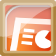 PowerPoint 2010 Class